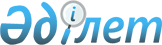 О районном бюджете на 2024-2026 годыРешение Сырдарьинского районного маслихата Кызылординской области от 25 декабря 2023 года № 69.
      В соответствии с пунктом 2 статьи 75 Кодекса Республики Казахстан "Бюджетный кодекс Республики Казахстан", подпунктом 1) пункта 1 статьи 6 Закона Республики Казахстан "О местном государственном управлении и самоуправлении в Республике Казахстан", Сырдарьинский районный маслихат РЕШИЛ:
      1. Утвердить районный бюджет на 2024-2026 годы согласно приложениям 1, 2 и 3 соответственно, в том числе на 2024 год в следующих объемах:
      1) доходы – 10040542,9 тысяч тенге, в том числе:
      налоговые поступления – 4593441,5 тысяч тенге;
      неналоговые поступления – 13414,5 тысяч тенге;
      поступления от продажи основного капитала – 14198 тысяч тенге;
      поступления трансфертов – 5419488,9 тысяч тенге;
      2) затраты – 10767232,4 тысяч тенге;
      3) чистое бюджетное кредитование – 315352 тысяч тенге, в том числе:
      бюджетные кредиты – 478056 тысяч тенге;
      погашение бюджетных кредитов – 162704 тысяч тенге;
      4) сальдо по операциям с финансовыми активами – 0, в том числе:
      приобретение финансовых активов – 0;
      поступления от продажи финансовых активов государства – 0;
      5) дефицит (профицит) бюджета – - 1042041,5 тысяч тенге;
      6) финансирование дефицита (использование профицита) бюджета – 1042041,5 тысяч тенге;
      поступления займов – 478056 тысяч тенге;
      погашение займов – 162758,9 тысяч тенге;
      используемые остатки бюджетных средств – 726744,4 тысяч тенге.
      Сноска. Пункт 1 - в редакции решения Сырдарьинского районного маслихата Кызылординской области от 03.05.2024 № 95 (вводится в действие с 01.01.2024).


      2. Установить нормативы распределения доходов в областной бюджет 2024 году следующих размерах:
      1) по кодам 101.201 "Индивидуальный подоходный налог с доходов, облагаемых у источника выплаты" и 101.205 "Индивидуальный подоходный налог с доходов иностранных граждан, не облагаемых у источника выплаты" – 50 процентов;
      2) по коду 103.101 "Социальный налог" – 50 процентов.
      3. Установить объемы субвенций, передаваемых из областного бюджета в в 2024 году 2036170 тысяч тенге, в 2025 году 2410830 тысяч тенге.
      4. Предусмотреть в районном бюджете на 2024 – 2026 годы объемы субвенций, передаваемых из районного бюджета в бюджеты поселка и сельских округов в сумме 6875497 тысяч тенге, а именно:
      на 2024 год 2121221 тысяч тенге, в том числе:
      поселок Теренозек 741160 тысяч тенге;
      сельский округ Айдарлы 101956 тысяч тенге;
      сельский округ Акжарма 107807 тысяч тенге;
      сельский округ Амангельды 129024 тысяч тенге;
      сельский округ Аскара Токмаганбетова 94021 тысяч тенге;
      сельский округ Бесарык 104209 тысяч тенге;
      сельский округ Жетиколь 80864 тысяч тенге;
      сельский округ Инкардария 89371 тысяч тенге;
      сельский округ Калжан ахун 85857 тысяч тенге;
      сельский округ Когалыколь 107560 тысяч тенге;
      сельский округ Наги Ильясов 126284 тысяч тенге;
      сельский округ Сакен Сейфуллина 91152 тысяч тенге;
      сельский округ Шаган 134252 тысяч тенге;
      сельский округ Ширкейли 127704 тысяч тенге;
      на 2025 год 2357133 тысяч тенге, в том числе:
      поселок Теренозек 805080 тысяч тенге;
      сельский округ Айдарлы 117843 тысяч тенге;
      сельский округ Акжарма 118332 тысяч тенге;
      сельский округ Амангельды 146409 тысяч тенге;
      сельский округ Аскара Токмаганбетова 106970 тысяч тенге;
      сельский округ Бесарык 107268 тысяч тенге;
      сельский округ Жетиколь 93386 тысяч тенге;
      сельский округ Инкардария 102261 тысяч тенге;
      сельский округ Калжан ахун 98837 тысяч тенге;
      сельский округ Когалыколь 120484 тысяч тенге;
      сельский округ Наги Ильясов 140619 тысяч тенге;
      сельский округ Сакен Сейфуллина 103172 тысяч тенге;
      сельский округ Шаган 150768 тысяч тенге;
      сельский округ Ширкейли 145704 тысяч тенге;
      на 2026 год 2397143 тысяч тенге, в том числе:
      поселок Теренозек 821183тысяч тенге;
      сельский округ Айдарлы 120200 тысяч тенге;
      сельский округ Акжарма 127286 тысяч тенге;
      сельский округ Амангельды 149336 тысяч тенге;
      сельский округ Аскара Токмаганбетова 109110 тысяч тенге;
      сельский округ Бесарык 109413 тысяч тенге;
      сельский округ Жетиколь 95255 тысяч тенге;
      сельский округ Инкардария 104306 тысяч тенге;
      сельский округ Калжан ахун 100813 тысяч тенге;
      сельский округ Когалыколь 117185 тысяч тенге;
      сельский округ Наги Ильясов 143432 тысяч тенге;
      сельский округ Сакен Сейфуллина 105216 тысяч тенге;
      сельский округ Шаган 153784 тысяч тенге;
      сельский округ Ширкейли 140624 тысяч тенге.
      5. Утвердить резерв местного исполнительного органа района на 2024 год в сумме 82400 тысяч тенге.
      6. Настоящее решение вводится в действие с 1 января 2024 года. Районный бюджет на 2024 год
      Сноска. Приложение 1 - в редакции решения Сырдарьинского районного маслихата Кызылординской области от 03.05.2024 № 95 (вводится в действие с 01.01.2024). Районный бюджет на 2025 год Районный бюджет на 2026 год
					© 2012. РГП на ПХВ «Институт законодательства и правовой информации Республики Казахстан» Министерства юстиции Республики Казахстан
				
      Председатель Сырдарьинского районного маслихата 

Е.Әжікенов
Приложение 1 к решению
Сырдарьинского районного маслихата
от 25 декабря 2023 года № 69
Категория
Категория
Категория
Категория
Категория
Категория
Сумма, тысяч тенге
Класс 
Класс 
Класс 
Класс 
Класс 
Сумма, тысяч тенге
Подкласс
Подкласс
Подкласс
Сумма, тысяч тенге
Наименование
Сумма, тысяч тенге
1. ДОХОДЫ
10040542,9
1
Налоговые поступления
4593441,5
01
01
Подоходный налог
768717
1
1
Корпоративный подоходный налог
313668
2
2
Индивидуальный подоходный налог
455049
03
03
Социальный налог
389976
1
1
Социальный налог
389976
04
04
Hалоги на собственность
3337378,5
1
1
Hалоги на имущество
3337378,5
05
05
Внутренние налоги на товары, работы и услуги
93093
2
2
Акцизы
37748
3
3
Поступления за использование природных и других ресурсов
51251
4
4
Сборы за ведение предпринимательской и профессиональной деятельности
4094
08
08
Обязательные платежи, взимаемые за совершение юридически значимых действий и (или) выдачу документов уполномоченными на то государственными органами или должностными лицами
4277
1
1
Государственная пошлина
4277
2
Неналоговые поступления
13414,5
01
01
Доходы от государственной собственности
100
7
7
Вознаграждения по кредитам, выданным из государственного бюджета
100
04
04
Штрафы, пени, санкции, взыскания, налагаемые государственными учреждениями, финансируемыми из государственного бюджета, а также содержащимися и финансируемыми из бюджета (сметы расходов) Национального Банка Республики Казахстан
631,8
1
1
Штрафы, пени, санкции, взыскания, налагаемые государственными учреждениями, финансируемыми из государственного бюджета, а также содержащимися и финансируемыми из бюджета (сметы расходов) Национального Банка Республики Казахстан, за исключением поступлений от организаций нефтяного сектора, в Фонд компенсации потерпевшим, Фонд поддержки инфраструктуры образования и Специальный государственный фонд
631,8
06
06
Прочие неналоговые поступления
12682,7
1
1
Прочие неналоговые поступления
12682,7
3
Поступления от продажи основного капитала
14198
03
03
Продажа земли и нематериальных активов
14198
1
1
Продажа земли
14198
4
Поступления трансфертов 
5419488,9
01
01
Трансферты из нижестоящих органов государственного управления
17283,9
3
3
Трансферты из бюджетов городов районного значения, сел, поселков, сельских округов
17283,9
02
02
Трансферты из вышестоящих органов государственного управления
5402205
2
2
Трансферты из областного бюджета
5402205
Функциональная группа 
Функциональная группа 
Функциональная группа 
Функциональная группа 
Функциональная группа 
Функциональная группа 
Администратор бюджетных программ
Администратор бюджетных программ
Администратор бюджетных программ
Администратор бюджетных программ
Программа
Программа
Наименование
2. ЗАТРАТЫ
10767232,4
01
01
Государственные услуги общего характера
1984738,7
112
112
Аппарат маслихата района (города областного значения)
102565,9
001
Услуги по обеспечению деятельности маслихата района (города областного значения)
80565,9
003
Капитальные расходы государственных органов
22000
122
122
Аппарат акима района (города областного значения)
276310,9
001
Услуги по обеспечению деятельности акима района (города областного значения)
249310,9
003
Капитальные расходы государственных органов
27000
459
459
Отдел экономики и финансов района (города областного значения)
38875
003
Проведение оценки имущества в целях налогообложения
1575
010
Приватизация, управление коммунальным имуществом, постприватизационная деятельность и регулирование споров, связанных с этим
37300
458
458
Отдел жилищно-коммунального хозяйства, пассажирского транспорта и автомобильных дорог района (города областного значения)
1411981,9
001
Услуги по реализации государственной политики на местном уровне в области жилищно-коммунального хозяйства, пассажирского транспорта и автомобильных дорог
69116,6
013
Капитальные расходы государственного органа
1400
113
Целевые текущие трансферты нижестоящим бюджетам
1182070,9
114
Целевые трансферты на развитие нижестоящим бюджетам
159394,4
459
459
Отдел экономики и финансов района (города областного значения)
113192,4
001
Услуги по реализации государственной политики в области формирования и развития экономической политики, государственного планирования, исполнения бюджета и управления коммунальной собственностью района (города областного значения)
99271,4
113
Целевые текущие трансферты нижестоящим бюджетам
13921
494
494
Отдел предпринимательства и промышленности района (города областного значения)
41812,6
001
Услуги по реализации государственной политики на местном уровне в области развития предпринимательства и промышленности
40924,6
003
Капитальные расходы государственного органа
888
02
02
Оборона
28199
122
122
Аппарат акима района (города областного значения)
28199
005
Мероприятия в рамках исполнения всеобщей воинской обязанности
16703
006
Предупреждение и ликвидация чрезвычайных ситуаций районного (города областного значения) масштаба
863
007
Мероприятия по профилактике и тушению степных пожаров районного (городского) масштаба, а также пожаров в населенных пунктах, в которых не созданы органы государственной противопожарной службы
10633
03
03
Общественный порядок, безопасность, правовая, судебная, уголовно-исполнительная деятельность
20835,5
458
458
Отдел жилищно-коммунального хозяйства, пассажирского транспорта и автомобильных дорог района (города областного значения)
20835,5
021
Обеспечение безопасности дорожного движения в населенных пунктах
20835,5
06
06
Социальная помощь и социальное обеспечение
695055,4
451
451
Отдел занятости и социальных программ района (города областного значения)
695055,4
005
Государственная адресная социальная помощь
98059
004
Оказание социальной помощи на приобретение топлива специалистам здравоохранения, образования, социального обеспечения, культуры, спорта и ветеринарии в сельской местности в соответствии с законодательством Республики Казахстан
38520
006
Оказание жилищной помощи
7175,6
007
Социальная помощь отдельным категориям нуждающихся граждан по решениям местных представительных органов
86171,4
009
Социальная поддержка граждан, награжденных от 26 июля 1999 года орденами "Отан", "Данк", удостоенных высокого звания "Халық қаһарманы", почетных званий республики
165
010
Материальное обеспечение детей с инвалидностью, воспитывающихся и обучающихся на дому
9344
014
Оказание социальной помощи нуждающимся гражданам на дому
13729
017
Обеспечение нуждающихся лиц с инвалидностью протезно-ортопедическими, сурдотехническими и тифлотехническими средствами, специальными средствами передвижения, обязательными гигиеническими средствами, а также предоставление услуг санаторно-курортного лечения, специалиста жестового языка, индивидуальных помощников в соответствии с индивидуальной программой абилитации и реабилитации лица с инвалидностью
298964
027
Реализация мероприятий по социальной защите населения
40000
001
Услуги по реализации государственной политики на местном уровне в области обеспечения занятости и реализации социальных программ для населения
77334,4
011
Оплата услуг по зачислению, выплате и доставке пособий и других социальных выплат
750
050
Обеспечение прав и улучшение качества жизни лиц с инвалидностью в Республике Казахстан
7200
054
Размещение государственного социального заказа в неправительственных организациях
17643
07
07
Жилищно – коммунальное хозяйство
1601891,3
458
458
Отдел жилищно-коммунального хозяйства, пассажирского транспорта и автомобильных дорог района (города областного значения)
424111,6
002
Изъятие, в том числе путем выкупа земельных участков для государственных надобностей и связанное с этим отчуждение недвижимого имущества
279663,6
012
Функционирование системы водоснабжения и водоотведения
26455
058
Развитие системы водоснабжения и водоотведения в сельских населенных пунктах
117993
472
472
Отдел строительства, архитектуры и градостроительства района (города областного значения)
1177779,7
004
Проектирование, развитие и (или) обустройство инженерно-коммуникационной инфраструктуры
625996,7
098
Приобретение жилья коммунального жилищного фонда
76281
005
Развитие коммунального хозяйства
475502
08
08
Культура, спорт, туризм и информационное пространство
1054867,7
455
455
Отдел культуры и развития языков района (города областного значения)
220056
003
Поддержка культурно-досуговой работы
220056
472
472
Отдел строительства, архитектуры и градостроительства района (города областного значения)
77322
008
Развитие объектов спорта
77322
804
804
Отдел физической культуры, спорта и туризма района (города областного значения)
217187
005
Развитие массового спорта и национальных видов спорта
166663
006
Проведение спортивных соревнований на районном (города областного значения) уровне
22178
007
Подготовка и участие членов сборных команд района (города областного значения) по различным видам спорта на областных спортивных соревнованиях
28346
455
455
Отдел культуры и развития языков района (города областного значения)
175753
006
Функционирование районных (городских) библиотек
175253
007
Развитие государственного языка и других языков народа Казахстана
500
821
821
Отдел общественного развития района (города областного значения)
22834
004
Услуги по проведению государственной информационной политики
22834
455
455
Отдел культуры и развития языков района (города областного значения)
132434
001
Услуги по реализации государственной политики на местном уровне в области развития языков и культуры
29229
032
Капитальные расходы подведомственных государственных учреждений и организаций
13172
113
Целевые текущие трансферты нижестоящим бюджетам
90033
804
804
Отдел физической культуры, спорта и туризма района (города областного значения)
64449,7
001
Услуги по реализации государственной политики на местном уровне в сфере физической культуры, спорта и туризма
53339,7
032
Капитальные расходы подведомственных государственных учреждений и организаций
11110
821
821
Отдел общественного развития района (города областного значения)
144832
001
Услуги по реализации государственной политики на местном уровне в области информации, укрепления государственности и формирования социального оптимизма граждан
104807
003
Реализация мероприятий в сфере молодежной политики
30275
006
Капитальные расходы государственного органа
9750
09
09
Топливно-энергетический комплекс и недропользование
301320
458
458
Отдел жилищно-коммунального хозяйства, пассажирского транспорта и автомобильных дорог района (города областного значения)
301320
458
458
036
Развитие газотранспортной системы
301320
10
10
Сельское, водное, лесное, рыбное хозяйство, особо охраняемые природные территории, охрана окружающей среды и животного мира, земельные отношения
164322
477
477
Отдел сельского хозяйства и земельных отношений района (города областного значения)
92408
001
Услуги по реализации государственной политики на местном уровне в сфере сельского хозяйства и земельных отношений
92408
459
459
Отдел экономики и финансов района (города областного значения)
71914
099
Реализация мер по оказанию социальной поддержки специалистов
71914
11
11
Промышленность, архитектурная, градостроительная и строительная деятельность
113400,2
472
472
Отдел строительства, архитектуры и градостроительства района (города областного значения)
113400,2
001
Услуги по реализации государственной политики в области строительства, архитектуры и градостроительства на местном уровне
76715,2
013
Разработка схем градостроительного развития территории района, генеральных планов городов районного (областного) значения, поселков и иных сельских населенных пунктов
35536
015
Капитальные расходы государственного органа
1149
12
12
Транспорт и коммуникации
35199,4
458
458
Отдел жилищно-коммунального хозяйства, пассажирского транспорта и автомобильных дорог района (города областного значения)
35199,4
023
Обеспечение функционирования автомобильных дорог
20000,5
045
Капитальный и средний ремонт автомобильных дорог районного значения и улиц населенных пунктов
552,9
024
Организация внутрипоселковых (внутригородских), пригородных и внутрирайонных общественных пассажирских перевозок
14646
13
13
Прочие
1058089
494
494
Отдел предпринимательства, промышленности и туризма района (города областного значения)
500
006
Поддержка предпринимательской деятельности
500
458
458
Отдел жилищно-коммунального хозяйства, пассажирского транспорта и автомобильных дорог района (города областного значения)
865644
064
Развитие социальной и инженерной инфраструктуры в сельских населенных пунктах в рамках проекта "Ауыл-Ел бесігі"
865644
459
459
Отдел экономики и финансов района (города областного значения)
82400
012
Резерв местного исполнительного органа района (города областного значения)
82400
472
472
Отдел строительства, архитектуры и градостроительства района (города областного значения)
109545
079
Развитие социальной и инженерной инфраструктуры в сельских населенных пунктах в рамках проекта "Ауыл-Ел бесігі"
109545
14
14
Обслуживание долга
72159
459
459
Отдел экономики и финансов района (города областного значения)
72159
021
Обслуживание долга местных исполнительных органов по выплате вознаграждений и иных платежей по займам из областного бюджета
72159
15
15
Трансферты
3637155,2
459
459
Отдел экономики и финансов района (города областного значения)
3637155,2
006
Возврат неиспользованных (недоиспользованных) целевых трансфертов
15220
024
Целевые текущие трансферты из нижестоящего бюджета на компенсацию потерь вышестоящего бюджета в связи с изменением законодательства
1500710
038
Субвенции
2121221
054
Возврат сумм неиспользованных (недоиспользованных) целевых трансфертов, выделенных из республиканского бюджета за счет целевого трансферта из Национального фонда Республики Казахстан
4,2
3. Чистое бюджетное кредитование
315352
Бюджетные кредиты
478056
07
07
Жилищно – коммунальное хозяйство
44246
458
458
Отдел жилищно-коммунального хозяйства, пассажирского транспорта и автомобильных дорог района (города областного значения)
44246
458
458
081
Кредитование на проведение капитального ремонта общего имущества объектов кондоминиумов
44246
10
10
Сельское, водное, лесное, рыбное хозяйство, особо охраняемые природные территории, охрана окружающей среды и животного мира, земельные отношения
433810
459
459
Отдел экономики и финансов района (города областного значения)
433810
459
459
018
Бюджетные кредиты для реализации мер социальной поддержки специалистов
433810
5
5
Погашение бюджетных кредитов
162704
01
01
Погашение бюджетных кредитов
162704
1
Погашение бюджетных кредитов, выданных из государственного бюджета
162704
4. Сальдо по операциям с финансовыми активами
0
Приобретение финансовых активов
0
Поступления от продажи финансовых активов государства
0
5. Дефицит бюджета (профицит)
-1042041,5
6.Финансирование дефицита бюджета (использование профицита)
1042041,5
7
7
Поступления займов
478056
01
01
Внутренние государственные займы
478056
2
Договоры займа
478056
Погашение займов
162758,9
459
459
Отдел экономики и финансов района (города областного значения)
162758,9
005
Погашение долга местного исполнительного органа перед вышестоящим бюджетом
162704
022
Возврат неиспользованных бюджетных кредитов, выданных из местного бюджета
54,9
8
8
Используемые остатки бюджетных средств
726744,4
01
01
Остатки бюджетных средств
726744,4
1
Свободные остатки бюджетных средств
726744,4Приложение 2 к решению
Сырдарьинского районного маслихата
от 25 декабря 2023 года № 69
Категория
Категория
Категория
Категория
Сумма, тысяч тенге
Класс 
Класс 
Класс 
Сумма, тысяч тенге
Подкласс
Подкласс
Сумма, тысяч тенге
Наименование
Сумма, тысяч тенге
1. ДОХОДЫ
7145105
1
Налоговые поступления
4719631
01
Подоходный налог
617878
1
Корпоративный подоходный налог
140302
2
Индивидуальный подоходный налог
477576
03
Социальный налог
409279
1
Социальный налог
409279
04
Hалоги на собственность
3592732
1
Hалоги на имущество
3592732
05
Внутренние налоги на товары, работы и услуги
95361
2
Акцизы
38668
3
Поступления за использование природных и других ресурсов
52500
4
Сборы за ведение предпринимательской и профессиональной деятельности
4193
08
Обязательные платежи, взимаемые за совершение юридически значимых действий и (или) выдачу документов уполномоченными на то государственными органами или должностными лицами
4381
1
Государственная пошлина
4381
2
Неналоговые поступления
100
05
Доходы от государственной собственности
100
7
Вознаграждения по кредитам, выданным из государственного бюджета
100
3
Поступления от продажи основного капитала
14544
03
Продажа земли и нематериальных активов
14544
1
Продажа земли
14544
4
Поступления трансфертов 
2410830
02
Трансферты из вышестоящих органов государственного управления
2410830
2
Трансферты из областного бюджета
2410830
Функциональная группа 
Функциональная группа 
Функциональная группа 
Функциональная группа 
Администратор бюджетных программ
Администратор бюджетных программ
Администратор бюджетных программ
Программа
Программа
Наименование
2. ЗАТРАТЫ
7145105
01
Государственные услуги общего характера
621213
112
Аппарат маслихата района (города областного значения)
87873
001
Услуги по обеспечению деятельности маслихата района (города областного значения)
87873
122
Аппарат акима района (города областного значения)
270223
001
Услуги по обеспечению деятельности акима района (города областного значения)
270223
459
Отдел экономики и финансов района (города областного значения)
43478
003
Проведение оценки имущества в целях налогообложения
1607
010
Приватизация, управление коммунальным имуществом, постприватизационная деятельность и регулирование споров, связанных с этим
41871
458
Отдел жилищно-коммунального хозяйства, пассажирского транспорта и автомобильных дорог района (города областного значения)
64591
001
Услуги по реализации государственной политики на местном уровне в области жилищно-коммунального хозяйства, пассажирского транспорта и автомобильных дорог
64591
459
Отдел экономики и финансов района (города областного значения)
109548
001
Услуги по реализации государственной политики в области формирования и развития экономической политики, государственного планирования, исполнения бюджета и управления коммунальной собственностью района (города областного значения)
109548
493
Отдел предпринимательства, промышленности и туризма района (города областного значения)
45500
001
Услуги по реализации государственной политики на местном уровне в области развития предпринимательства, промышленности и туризма
45500
02
Оборона
30610
122
Аппарат акима района (города областного значения)
30610
005
Мероприятия в рамках исполнения всеобщей воинской обязанности
17037
006
Предупреждение и ликвидация чрезвычайных ситуаций районного (города областного значения) масштаба
863
007
Мероприятия по профилактике и тушению степных пожаров районного (городского) масштаба, а также пожаров в населенных пунктах, в которых не созданы органы государственной противопожарной службы
12710
03
Общественный порядок, безопасность, правовая, судебная, уголовно-исполнительная деятельность
20115
458
Отдел жилищно-коммунального хозяйства, пассажирского транспорта и автомобильных дорог района (города областного значения)
20115
021
Обеспечение безопасности дорожного движения в населенных пунктах
20115
06
Социальная помощь и социальное обеспечение
690139
451
Отдел занятости и социальных программ района (города областного значения)
690139
005
Государственная адресная социальная помощь
101923
004
Оказание социальной помощи на приобретение топлива специалистам здравоохранения, образования, социального обеспечения, культуры, спорта и ветеринарии в сельской местности в соответствии с законодательством Республики Казахстан
39124
006
Оказание жилищной помощи
9180
007
Социальная помощь отдельным категориям нуждающихся граждан по решениям местных представительных органов
72729
009
Социальная поддержка граждан, награжденных от 26 июля 1999 года орденами "Отан", "Данк", удостоенных высокого звания "Халық қаһарманы", почетных званий республики
168
010
Материальное обеспечение детей с инвалидностью, воспитывающихся и обучающихся на дому
9450
014
Оказание социальной помощи нуждающимся гражданам на дому
14004
017
Обеспечение нуждающихся лиц с инвалидностью протезно-ортопедическими, сурдотехническими и тифлотехническими средствами, специальными средствами передвижения, обязательными гигиеническими средствами, а также предоставление услуг санаторно-курортного лечения, специалиста жестового языка, индивидуальных помощников в соответствии с индивидуальной программой реабилитации лица с инвалидностью
322991
001
Услуги по реализации государственной политики на местном уровне в области обеспечения занятости и реализации социальных программ для населения
94465
011
Оплата услуг по зачислению, выплате и доставке пособий и других социальных выплат
765
050
Обеспечение прав и улучшение качества жизни лиц с инвалидностью в Республике Казахстан
7344
054
Размещение государственного социального заказа в неправительственных организациях
17996
08
Культура, спорт, туризм и информационное пространство
969122
820
Отдел культуры и спорта района (города областного значения)
699205
004
Поддержка культурно-досуговой работы
262126
008
Развитие массового спорта и национальных видов спорта
163145
010
Проведение спортивных соревнований на районном (города областного значения) уровне
22622
011
Подготовка и участие членов сборных команд района (города областного значения) по различным видам спорта на областных спортивных соревнованиях
28913
006
Функционирование районных (городских) библиотек
221889
007
Развитие государственного языка и других языков народа Казахстана
510
821
Отдел общественного развития района (города областного значения)
15987
004
Услуги по проведению государственной информационной политики
15987
820
Отдел культуры и спорта района (города областного значения)
109116
001
Услуги по реализации государственной политики на местном уровне в области культуры, спорта и развития языков
109116
821
Отдел общественного развития района (города областного значения)
144814
001
Услуги по реализации государственной политики на местном уровне в области информации, укрепления государственности и формирования социального оптимизма граждан
106332
003
Реализация мероприятий в сфере молодежной политики
38482
10
Сельское, водное, лесное, рыбное хозяйство, особо охраняемые природные территории, охрана окружающей среды и животного мира, земельные отношения
180842
477
Отдел сельского хозяйства и земельных отношений района (города областного значения)
107490
001
Услуги по реализации государственной политики на местном уровне в сфере сельского хозяйства и земельных отношений
107490
459
Отдел экономики и финансов района (города областного значения)
73352
099
Реализация мер по оказанию социальной поддержки специалистов
73352
11
Промышленность, архитектурная, градостроительная и строительная деятельность
79897
472
Отдел строительства, архитектуры и градостроительства района (города областного значения)
79897
001
Услуги по реализации государственной политики в области строительства, архитектуры и градостроительства на местном уровне
79897
12
Транспорт и коммуникации
226816
458
Отдел жилищно-коммунального хозяйства, пассажирского транспорта и автомобильных дорог района (города областного значения)
226816
023
Обеспечение функционирования автомобильных дорог
211877
024
Организация внутрипоселковых (внутригородских), пригородных и внутрирайонных общественных пассажирских перевозок
14939
13
Прочие
96207
493
Отдел предпринимательства, промышленности и туризма района (города областного значения)
1607
006
Поддержка предпринимательской деятельности
1607
459
Отдел экономики и финансов района (города областного значения)
94600
012
Резерв местного исполнительного органа района (города областного значения)
94600
14
Обслуживание долга
72159
459
Отдел экономики и финансов района (города областного значения)
72159
021
Обслуживание долга местных исполнительных органов по выплате вознаграждений и иных платежей по займам из областного бюджета
72159
15
Трансферты
4157985
459
Отдел экономики и финансов района (города областного значения)
4157985
024
Целевые текущие трансферты из нижестоящего бюджета на компенсацию потерь вышестоящего бюджета в связи с изменением законодательства
1800852
038
Субвенции
2357133
3. Чистое бюджетное кредитование
0
Бюджетные кредиты
0
Погашение бюджетных кредитов
0
4. Сальдо по операциям с финансовыми активами
0
Приобретение финансовых активов
0
Поступления от продажи финансовых активов государства
0
5. Дефицит бюджета (профицит)
0
6.Финансирование дефицита бюджета (использование профицита)
0
Поступления займов
0
Погашение займов
0
Используемые остатки бюджетных средств
0Приложение 3 к решению
Сырдарьинского районного маслихата
от 25 декабря 2023 года № 69
Категория
Категория
Категория
Категория
Сумма, тысяч тенге
Класс 
Класс 
Класс 
Сумма, тысяч тенге
Подкласс
Подкласс
Сумма, тысяч тенге
Наименование
Сумма, тысяч тенге
1. ДОХОДЫ
7457578
1
Налоговые поступления
4910981
01
Подоходный налог
630237
1
Корпоративный подоходный налог
143108
2
Индивидуальный подоходный налог
487129
03
Социальный налог
417464
1
Социальный налог
417464
04
Hалоги на собственность
3759551
1
Hалоги на имущество
3759551
05
Внутренние налоги на товары, работы и услуги
99173
2
Акцизы
40214
3
Поступления за использование природных и других ресурсов
54599
4
Сборы за ведение предпринимательской и профессиональной деятельности
4360
08
Обязательные платежи, взимаемые за совершение юридически значимых действий и (или) выдачу документов уполномоченными на то государственными органами или должностными лицами
4556
1
Государственная пошлина
4556
2
Неналоговые поступления
100
05
Доходы от государственной собственности
100
7
Вознаграждения по кредитам, выданным из государственного бюджета
100
3
Поступления от продажи основного капитала
15125
03
Продажа земли и нематериальных активов
15125
1
Продажа земли
15125
4
Поступления трансфертов 
2531372
02
Трансферты из вышестоящих органов государственного управления
2531372
2
Трансферты из областного бюджета
2531372
Функциональная группа 
Функциональная группа 
Функциональная группа 
Функциональная группа 
Администратор бюджетных программ
Администратор бюджетных программ
Администратор бюджетных программ
Программа
Программа
Наименование
2. ЗАТРАТЫ
7457578
01
Государственные услуги общего характера
631606
112
Аппарат маслихата района (города областного значения)
89077
001
Услуги по обеспечению деятельности маслихата района (города областного значения)
89077
122
Аппарат акима района (города областного значения)
274050
001
Услуги по обеспечению деятельности акима района (города областного значения)
274050
459
Отдел экономики и финансов района (города областного значения)
44347
003
Проведение оценки имущества в целях налогообложения
1639
010
Приватизация, управление коммунальным имуществом, постприватизационная деятельность и регулирование споров, связанных с этим
42708
458
Отдел жилищно-коммунального хозяйства, пассажирского транспорта и автомобильных дорог района (города областного значения)
65881
001
Услуги по реализации государственной политики на местном уровне в области жилищно-коммунального хозяйства, пассажирского транспорта и автомобильных дорог
65881
459
Отдел экономики и финансов района (города областного значения)
111739
001
Услуги по реализации государственной политики в области формирования и развития экономической политики, государственного планирования, исполнения бюджета и управления коммунальной собственностью района (города областного значения)
111739
493
Отдел предпринимательства, промышленности и туризма района (города областного значения)
46512
001
Услуги по реализации государственной политики на местном уровне в области развития предпринимательства, промышленности и туризма
46512
02
Оборона
31205
122
Аппарат акима района (города областного значения)
31205
005
Мероприятия в рамках исполнения всеобщей воинской обязанности
17377
006
Предупреждение и ликвидация чрезвычайных ситуаций районного (города областного значения) масштаба
863
007
Мероприятия по профилактике и тушению степных пожаров районного (городского) масштаба, а также пожаров в населенных пунктах, в которых не созданы органы государственной противопожарной службы
12965
03
Общественный порядок, безопасность, правовая, судебная, уголовно-исполнительная деятельность
21544
458
Отдел жилищно-коммунального хозяйства, пассажирского транспорта и автомобильных дорог района (города областного значения)
21544
021
Обеспечение безопасности дорожного движения в населенных пунктах
21544
06
Социальная помощь и социальное обеспечение
706207
451
Отдел занятости и социальных программ района (города областного значения)
706207
005
Государственная адресная социальная помощь
103961
004
Оказание социальной помощи на приобретение топлива специалистам здравоохранения, образования, социального обеспечения, культуры, спорта и ветеринарии в сельской местности в соответствии с законодательством Республики Казахстан
41080
006
Оказание жилищной помощи
9828
007
Социальная помощь отдельным категориям нуждающихся граждан по решениям местных представительных органов
74184
009
Социальная поддержка граждан, награжденных от 26 июля 1999 года орденами "Отан", "Данк", удостоенных высокого звания "Халық қаһарманы", почетных званий республики
170
010
Материальное обеспечение детей с инвалидностью, воспитывающихся и обучающихся на дому
10180
014
Оказание социальной помощи нуждающимся гражданам на дому
14284
017
Обеспечение нуждающихся лиц с инвалидностью протезно-ортопедическими, сурдотехническими и тифлотехническими средствами, специальными средствами передвижения, обязательными гигиеническими средствами, а также предоставление услуг санаторно-курортного лечения, специалиста жестового языка, индивидуальных помощников в соответствии с индивидуальной программой реабилитации лица с инвалидностью
329452
001
Услуги по реализации государственной политики на местном уровне в области обеспечения занятости и реализации социальных программ для населения
96352
011
Оплата услуг по зачислению, выплате и доставке пособий и других социальных выплат
780
050
Обеспечение прав и улучшение качества жизни лиц с инвалидностью в Республике Казахстан
7580
054
Размещение государственного социального заказа в неправительственных организациях
18356
08
Культура, спорт, туризм и информационное пространство
988600
820
Отдел культуры и спорта района (города областного значения)
713291
004
Поддержка культурно-досуговой работы
267368
008
Развитие массового спорта и национальных видов спорта
166510
010
Проведение спортивных соревнований на районном (города областного значения) уровне
23074
011
Подготовка и участие членов сборных команд района (города областного значения) по различным видам спорта на областных спортивных соревнованиях
29491
006
Функционирование районных (городских) библиотек
226328
007
Развитие государственного языка и других языков народа Казахстана
520
821
Отдел общественного развития района (города областного значения)
16301
004
Услуги по проведению государственной информационной политики
16301
820
Отдел культуры и спорта района (города областного значения)
111297
001
Услуги по реализации государственной политики на местном уровне в области культуры, спорта и развития языков
111297
821
Отдел общественного развития района (города областного значения)
147711
001
Услуги по реализации государственной политики на местном уровне в области информации, укрепления государственности и формирования социального оптимизма граждан
108459
003
Реализация мероприятий в сфере молодежной политики
39252
10
Сельское, водное, лесное, рыбное хозяйство, особо охраняемые природные территории, охрана окружающей среды и животного мира, земельные отношения
184460
477
Отдел сельского хозяйства и земельных отношений района (города областного значения)
109641
001
Услуги по реализации государственной политики на местном уровне в сфере сельского хозяйства и земельных отношений
109641
459
Отдел экономики и финансов района (города областного значения)
74819
099
Реализация мер по оказанию социальной поддержки специалистов
74819
11
Промышленность, архитектурная, градостроительная и строительная деятельность
81494
472
Отдел строительства, архитектуры и градостроительства района (города областного значения)
81494
001
Услуги по реализации государственной политики в области строительства, архитектуры и градостроительства на местном уровне
81494
12
Транспорт и коммуникации
172043
458
Отдел жилищно-коммунального хозяйства, пассажирского транспорта и автомобильных дорог района (города областного значения)
172043
023
Обеспечение функционирования автомобильных дорог
157029
024
Организация внутрипоселковых (внутригородских), пригородных и внутрирайонных общественных пассажирских перевозок
15014
13
Прочие
100138
493
Отдел предпринимательства, промышленности и туризма района (города областного значения)
1638
006
Поддержка предпринимательской деятельности
1638
459
Отдел экономики и финансов района (города областного значения)
98500
012
Резерв местного исполнительного органа района (города областного значения)
98500
14
Обслуживание долга
72159
459
Отдел экономики и финансов района (города областного значения)
72159
021
Обслуживание долга местных исполнительных органов по выплате вознаграждений и иных платежей по займам из областного бюджета
72159
15
Трансферты
4468122
459
Отдел экономики и финансов района (города областного значения)
4468122
024
Целевые текущие трансферты из нижестоящего бюджета на компенсацию потерь вышестоящего бюджета в связи с изменением законодательства
2070979
038
Субвенции
2397143
3. Чистое бюджетное кредитование
0
Бюджетные кредиты
0
Погашение бюджетных кредитов
0
4. Сальдо по операциям с финансовыми активами
0
Приобретение финансовых активов
0
Поступления от продажи финансовых активов государства
0
5. Дефицит бюджета (профицит)
0
6.Финансирование дефицита бюджета (использование профицита)
0
Поступления займов
0
Погашение займов
0
Используемые остатки бюджетных средств
0